Listopadové psaní s/z, -s-/-z-V češtině je dost slov, která se mohou psát s oběma písmeny, jejich význam je pak samozřejmě jiný. Pak tady ještě máme předložky s a z. Rozhodněte se v následujícím textu, které písmeno je to správné. A když narazíte na problém, zkuste najít nápovědu v některém z videí: Psaní s a z v předložkách; Psaní s a z v předponách slovPracovní list pro žáky, kteří potřebují procvičit psaní s/z ať už jako součást slov, nebo v roli předložek. Pracovní list je tak možné využít při přípravě na přijímací zkoušky ke studiu na víceletých gymnáziích i čtyřletých oborech středních škol, stejně tak ho mohou využít budoucí maturanti. _________________________________________________Doplňte na vynechaná místa s, nebo z:Měsíc je o zhruba 40 milionů let ___tarší, než se dosud předpokládalo. Uvádí to mezinárodní tým vědců, který pro___koumal krystaly ___ lunárního prachu přivezeného na Zemi misí Apollo 17 v roce 1972 – zatím ___ posledního kosmického letu, během kterého člověk v___toupil na povrch naší přirozené družice. Pře___né ___táří Měsíce, který Zemi doprovází několik miliard let, bylo zatím předmětem odborných diskusí.Vědci odhadují, že zhruba 100 milionů let po v___niku naší soustavy, kdy se už ___formovaly planety, do Země narazilo těleso o velikosti Marsu a vymrštilo do jejího okolí velké množství materiálu. ___ něj nakonec vznikl Měsíc. Neuvěřitelná energie nárazu znamenala, že povrch družice byl ___počátku ro___tavený, přičemž magmatický oceán nakonec ___tuhl.Krystaly ___koumané v nové studii v___nikly právě během tohoto ochlazování a jejich ___ložení nabízí vědcům možnost pro___koumat jejich ___táří i ___táří samotného Měsíce. Pře___né určení ale i tak může být ___ložité.Dosavadní vý___kumy naznačovaly, že je Měsíc ___tarý zhruba 4,42 miliardy let. Podle vědců ale nová zjištění ukazují, že krystaly, a tedy naše družice, jsou ___taré nejméně 4,46 miliardy let.(https://ct24.ceskatelevize.cz/veda/3623586-mesic-je-zrejme-o-desitky-milionu-let-starsi-nez-si-astronomove-mysleli, 24. 10. 2023, kráceno a upraveno)ŘešeníMěsíc je o zhruba 40 milionů let starší, než se dosud předpokládalo. Uvádí to mezinárodní tým vědců, který prozkoumal krystaly z lunárního prachu přivezeného na Zemi misí Apollo 17 v roce 1972 – zatím z posledního kosmického letu, během kterého člověk vstoupil na povrch naší přirozené družice. Přesné stáří Měsíce, který Zemi doprovází několik miliard let, bylo zatím předmětem odborných diskusí.Vědci odhadují, že zhruba 100 milionů let po vzniku naší soustavy, kdy se už zformovaly planety, do Země narazilo těleso o velikosti Marsu a vymrštilo do jejího okolí velké množství materiálu. Z něj nakonec vznikl Měsíc. Neuvěřitelná energie nárazu znamenala, že povrch družice byl zpočátku roztavený, přičemž magmatický oceán nakonec ztuhl.Krystaly zkoumané v nové studii vznikly právě během tohoto ochlazování a jejich složení nabízí vědcům možnost prozkoumat jejich stáří i stáří samotného Měsíce. Přesné určení ale i tak může být složité.Dosavadní výzkumy naznačovaly, že je Měsíc starý zhruba 4,42 miliardy let. Podle vědců ale nová zjištění ukazují, že krystaly, a tedy naše družice, jsou staré nejméně 4,46 miliardy let.Co jsem se touto aktivitou naučil(a):………………………………………………………………………………………………………………………………………………………………………………………………………………………………………………………………………………………………………………………………………………………………………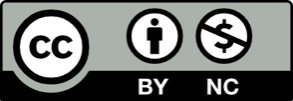 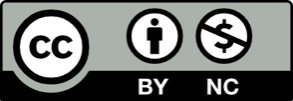 